Mae'r wybodaeth ddilynol yn cyfeirio at ffioedd am wasanaethau a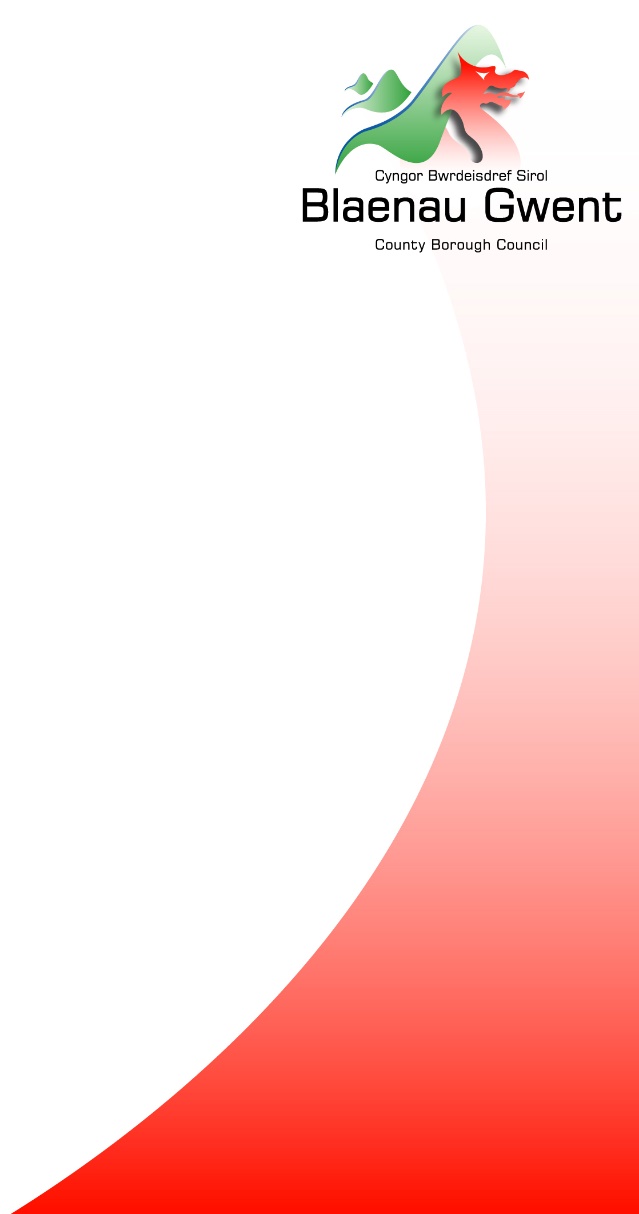 gaiff pobl yn eu cartrefi eu hunain, yn y gymuned ac am arosiadautymor-byr wedi eu cynllunio (heb fod yn fwy na 8 wythnos) mewn gofalpreswyl/nyrsio. Caiff y gwasanaethau hyn eu galw yn WasanaethauGofal Amhreswyl.Maent yn wasanaethau y codir tâl amdanynt. Mae gennych hawl i dderbyn asesiad ariannol prawf modd i benderfynu eich gallu i wneud cyfraniad tuag at gost eich pecyn gofal.Mae costau yn daladwy o ddiwrnod cyntaf y gwasanaeth. Yr uchafswm swm misol y caniateir i'r Awdurdod Lleol ei godi yw £100.00 yr wythnos, a bennwyd gan Lywodraeth Cymru. Rhoddir ystyriaeth i gost y gwasanaeth a gewch a'ch gallu i dalu wrth benderfynu ar yr union swm y bydd angen i chi ei gyfrannu. Gwneir hyn drwy lenwi asesiad ariannol gyda phrawf modd.Beth sy'n digwydd nesaf?Bydd aelod o'r tîm Incwm yn cysylltu â chi i weld os dymunwch lenwi asesiad ariannol. Os penderfynwch symud ymlaen gyda'r asesiad byddwn yn trefnu ymweld â chi i gynorthwyo gyda llenwi'r ffurflen, os yn bosibl. Ni fyddwch yn cael anfoneb nes cafodd canlyniad unrhyw brawf modd ei benderfynu. Unwaith y cwblhawyd yr asesiad ariannol, os oes angen i chi dalu ffi, byddir yn rhoi anfoneb i chi am unrhyw ofal a gawsoch yn y cyfnod anfonebu cyfredol. Caiff anfonebau eu paratoi tua 8 wythnos mewn ôl-ddyled.Os nad ydych yn dymuno derbyn asesiad ariannol codir y cyfraddau safonol arnoch am y gofal a dderbyniwch nes y cyrhaeddwch yr uchafswm ffi o £100.00. Byddwn yn anfon cadarnhad ysgrifenedig atoch o'r uchafswm ffi a aseswyd ar eich cyfer pan gafodd eich asesiad ei gwblhau. Mae mwy o wybodaeth am y broses asesu ariannol a'r cyfraddau safonol am y gwasanaethau a ddarperir yn nhudalennau dilynol y llyfryn yma.YDYCH CHI'N HAWLIO POPETH Y MAE GENNYCH HAWL IDDO?Deallwn y gall gorfod talu am wasanaethau fod o bryder mawr i chi, er y cedwir y ffioedd hynny cyn ised ag sydd modd i roi ystyriaeth i'ch gallu i dalu yn seiliedig ar eich amgylchiadau unigol. 
Mae gan Gynulliad Cenedlaethol Cymru a'r Adran Gwasanaethau Cymdeithasol ymrwymiad i helpu unrhyw un y codir tÃ¢l arnynt am wasanaethau i hawlio'r holl fudd-daliadau Nawdd Cymdeithasol a phensiynau y mae ganddynt hawl iddynt, yn cynnwys budd-daliadau efallai nad yw pobl yn gwybod amdanynt ac nad ydynt yn eu cael er bod ganddynt hawl iddynt. 
Ni chodir ffi am y gwasanaeth hwn ac mae ar gael i bawb sy'n derbyn gwasanaeth y gellir codi ffi amdano drwy Gwasanaethau Cymdeithasol. 
Bydd y Swyddog Uchafu Incwm yn cwblhau gwiriad budd-daliadau i chi pan fydd yn asesu y ffi a godir arnoch. Os ydynt yn canfod y gallech fod â hawl i fudd-daliadau ychwanegol byddant yn eich cynorthwyo i lenwi unrhyw ffurflenni cais neu eich cyfeirio at yr Adran Gwaith a Phensiynau fydd yn anfon swyddog ymweld i'ch cynorthwyo.
GWASANAETHAU Y CODIR FFI AMDANYNTMae meini prawf asesu ar bob gwasanaeth a ddarperir lle dosberthir yr asesiad angen fel sylweddol neu hanfodol.
Gofal Cartref (gwasanaethau a ddarperir ar gyfer gofal personol, gwasanaethau cymorth, gwasanaethau gwarchod a chefnogaeth synhwyraidd,). Ffi safonol Â £22.30 yr awr.
Mynychu canolfan gofal dydd (codir tâl ar wahân am brydau bwyd a chludiant, lle'n berthnasol). Ffi safonol £61.00 y sesiwn.
Gwasanaethau Byw â Chymorth. Ffi safonol £22.30 yr awr.
Taliadau Uniongyrchol. Ffi safonol â £15.40 yr awr.
Gwasanaethau Rhannu Bywydau/Lleoliad Oedolion. Ffi safonol am gymorth sesiwn £9.90 yr awr. Ffi safonol am wasanaethau seibiant/lleoliadau hirdymor. Band A £25.02 y noson, Band B £34.77 y noson, Band C £44.16 y noson, Band D £63.31 y noson.Gofal Preswyl Tymor wedi'i Gynllunio neu Ofal Nyrsio hyd at uchafswm o 8 wythnos. Caiff 8 wythnos o ofal tymor byr ei asesu dan y polisi codi ffi am ofal preswyl a nyrsio. Caiff lleoliadau dros dro y disgwylir y byddant yn fwy na 8 wythnos neu gyda dyddiad gorffen amhenodol eu hasesu dan y polisi codi ffi am ofal preswyl a nyrsio o'r dyddiad derbyn.GWASANAETHAU NA CHODIR FFI AMDANYNTGwasanaethau a ddarperir yn unol ag adran 117 Deddf Iechyd Meddwl (ôl-ofal)Gwasanaethau a ddarperir fel angen cydnabyddedig yn benodol i ddarparu seibiant i'w prif ofalwr (dynodir mewn asesiad gofalwr)Prosiectau cyflogaeth â chymorthGwasanaethau a ariannir gan grant refeniw Cefnogi PoblGwasanaethau cymorth fel y bo angenGwasanaethau ar gyfer unigolion dan y cynllun gweithiwr cefnogaeth iechyd meddwlGwasanaethau a ddarperir i berson dan 18 oedGwasanaeth ail-alluogiYR ASESIAD ARIANNOL
Cynhelir asesiad prawf modd ariannol i benderfynu os yw defnyddiwr gwasanaeth yn gymwys i wneud cyfraniad tuag at gost y gwasanaeth a dderbyniant. Cynlluniwyd yr asesiad yma i gyfrif eich gallu i dalu drwy roi ystyriaeth i'ch incwm wythnosol a'ch balans cyfalaf presennol. Ym mwyafrif yr achosion bydd Swyddog Uchafu Incwm yn ymweld â chi i lenwi'r asesiad. Bydd angen i chi roi tystiolaeth megis cyfriflenni banc i ddangos unrhyw gynilion a all fod gennych, eich incwm a'ch rhif Yswiriant Gwladol.
INCWM ASESADWY
Wrth gyfrif y ffi a asesir i chi, caiff eich incwm ei drin mewn un o dair fforddOs darperir gofal yn ystod y dydd a hefyd y nos(e.e. Byw â Chymorth, Gofal Preswyl/Nyrsio Tymor Byr) rhoddir ystyriaeth i 85% o gyfradd uwch AA neu DLA a'r gyfradd uwch o PIP ar gyfer y rhai sy'n derbyn y gyfradd uwch/estynedig.
Mae gan unigolion dros 65 oed sydd ag incwm cymhwyso sy'n uwch na'u hisafswm gwarant safonol (dan y Rheoliadau Credyd Pensiwn) hefyd hawl i anwybyddiad £5.75 o'u hincwm asesadwy.TRIN CYFALAF
Rhoddir ystyriaeth i'ch cyfalaf, sy'n cynnwys arian parod, cynilion, buddsoddiadau, eiddo a thir (heblaw eich cartref eich hun os mai dyma'ch preswylfa gyfredol) ar gyfer dibenion asesu. Anwybyddir cyfalaf dan £24,000. Os oes gennych fwy na £24,000 o gyfalaf neu os ydych wedi dewis peidio datgan eich cyllid, codir y cyfraddau safonol arnoch am y gwasanaethau a dderbyniwch (gweler Tudalen 2) hyd at yr uchafswm ffi o £100.00 yr wythnos.
ISAFSWM INCWM
Ni ddylid mynd ag incwm asesadwy unrhyw ddefnyddiwr gwasanaeth yn is na'r Isafswm Incwm a osodwyd gan Lywodraeth Cymru wrth gyfrif y tâl yn seiliedig ar eich incwm wythnosol. 
Caiff anwybyddiad penodol ar gyfer gwariant cysylltiedig ag anabledd hefyd ei dynnu o'ch incwm asesadwy wythnosol wrth gyfrif y tâl a godir arnoch. 
Os ydych yn derbyn elfen credyd cynilion Credyd Pensiwn bydd gennych hawl i anwybyddiad cynilion cyfwerth ag un ai'r swm a dderbyniwch neu uchafswm ffigur o £5.75. Os na dderbyniwch gredyd cynilion ond eich bod dros 65 oed a'ch bod eich incwm cymhwyso yn uwch na'r warant isafswm safonol (a benderfynir yn defnyddio'r rheoliadau Credyd Pensiwn) bydd gennych hawl i £5.75 o anwybyddiad cynilion. 
Os ydych yn talu unrhyw Forgais/Rhent a'ch Treth Gyngor (net o unrhyw fudd-dal tai neu fudd-dal treth gyngor), caiff y symiau hyn eu tynnu o'ch incwm asesadwy wythnosol wrth gyfrif y tâl a godir arnoch.
UCHAFSWM FFI WYTHNOSOL
At ddibenion asesu ariannol a chodi tâl, mae wythnos yn cychwyn ar ddydd Llun ac yn gorffen ar ddydd Sul. Cyfrifir y tâl Wythnosol Uchaf a aseswyd fel a ganlyn:
Incwm Asesadwy Wythnosol					Llai	Isafswm Incwm			Llai	Anwybyddiad gwariant cysylltiedig ag anabledd		Llai	Anwybyddiad cynilion        		Llai	Morgais/Rhent a Threth Gyngor		  =	Uchafswm ffi wythnosol (swm ar gael ar gyfer codi))Ni ellir codi mwy na'r uchafswm ffi wythnosol arnoch. Codir y cyfraddau safonol arnoch (gweler tudalen 2) am y gofal a dderbyniwch nes y cyrhaeddwch eich uchafswm ffi.
DULLIAU TALU FFIOEDD
Byddwch yn derbyn anfoneb bob pedair wythnos yn rhestru'r gwasanaethau a ddarparwyd, y ffi am bob wythnos yn ystod y cyfnod a chyfanswm cost yr anfoneb. 
Gellir talu drwy:Debyd uniongyrcholSiecTaliad ar-leinCerdyn credyd neu ddebyd* (drwy gysylltu â C2BG - gweler y rhestr gyswllt )Arian parod (drwy fynd â'ch anfoneb neu gerdyn talu i unrhyw Swyddfa Bost, Pay Point neu'r Ganolfan Ddinesig)ADOLYGIADAU AC APELIADAU
Caiff eich ffi ei adolygu'n flynyddol. Mae proses adolygu ac apeliadau ffurfiol os ydych yn anhapus gyda'r ffi a aseswyd. Mae gwybodaeth am y broses yn y llyfryn Polisi Codi Ffioedd am Wasanaethau Amhreswyl.
BETH SY'N DIGWYDD I'R WYBODAETH A RODDWCH?
Caiff yr holl wybodaeth a roddwch ar gyfer dibenion asesu ariannol neu hawliadau budd-dal eu trin yn hollol gyfrinachol gan y Cyngor. 
Ni fyddwn yn defnyddio'r wybodaeth yma ar gyfer unrhyw ddiben heblaw cyfrif y cyfraniad a ddisgwylir gennych tuag at y ffioedd a godir arnoch a hawlio unrhyw fudd-daliadau y mae gennych hawl iddynt. 
Gallwn rannu gwybodaeth gydag adrannau eraill o fewn y Cyngor megis Budd-dal Tai a'r Dreth Gyngor i sicrhau fod yr wybodaeth a gedwir yn gywir.SUT I GYSYLLTU ÂGall unigolion gysylltu â'r Tîm Incwm gydag  unrhyw ymholiadau am y broses asesu ariannol.Ardal Abertyleri / Allan o'r Sir					Susan Morgan	01495 354620Ardal Glynebwy/Cwm						Kathryn Turner	01495 356069Ardal Tredegar / Brynmawr / Nantyglo			Ruth Jones		01495 354616Ymholiadau eraill
C2BG (Cyswllt Blaenau Gwent)Y Ganolfan CyswlltFfôn: (01495) 311556Tîm Cyfeirio DyletswyddFfôn: (01495) 315700
Eiriolaeth a ChyngorCyngor ar Bopeth Brynmawr107 - 110 Worcester StreetBrynmawrBlaenau GwentNP23 4JPCychwyn cyntaf (sesiynau asesu)Mercher:	10.00 - 13.00		Iau:		10.00 - 13.00 		Ffôn: 03444772020Adran Gwaith a Phensiynau (Budd-daliadau Oedran Gwaith)Swyddfa Canolfan Byd GwaithTŷ Gantre, Canolfan DdinesigGlynebwy NP23 6XG
0800 0556688Adran Gwaith a Phensiynau (Pensiynwyr)The Pension Service 8Post Handling Site BWolverhamotonWV99 1AN0800 731 0469Prosiect Cyngor Anabledd125 The Highway		Neu		Church ViewNew Inn						Stryd IvorPont-y-pŵl						BlaenafonNP4 0PH						NP4 9NAFfôn: 		(01495) 763778E-bost: 	info@dap-wales.org.ukProsiect Cyngor Anabledd
9A Avondale Industrial Estate, Avondale Way,CwmbranNP44 1UGFfôn: 	- 01633 485866E-bost: 	info@dap-wales.org.ukGwefan: http://www.dapwales.org.ukLlinell Gyngor Oed Cymru	Ffôn: - 08000 223 444Canolfan Cyngor Speak Easy  
166 Richmond Road,
Cardiff
CF24 3BX
Ffôn - 029 2045 3111

Llinell Ymholiad Budd-daliadauRhadffôn		0800 882 200 Ffôn testun 	0800 243 355I dderbyn yr wybodaeth yma mewn Braille, print bras, yn electronig neu ar dâp sain, cysylltwch â'r Swyddog Gwybodaeth ar (01495) 354630.Ebrill 2022www.blaenau-gwent.gov.ukIncwm y rhoddir ystyriaeth lawn iddoPensiynau YmddeolPensiynau GalwedigaethPensiynau personolIncwm Blwydd-dalIncwm o bolisïau yswiriantIncwm o rentY rhan fwyaf o fudd-daliadau Nawdd Cymdeithasol (e.e. Cymhorthdal Incwm, Credyd Pensiwn, Lwfans Cyflogaeth a Chymorth, Budd-dal Anafiadau Diwydiannol, Lwfans Anabledd Difrifol)Incwm a gaiff ei anwybyddu'n rhannolCredyd Pensiwn - credyd cynilion hyd at uchafswm o £5.75 yr wythnosPensiwn Gweddwon Rhyfel - pensiwn atodol a £10.Lwfans Byw i'r Anabl (DLA) - rhoddir ystyriaeth i 85% o'r elfen gofal cyfradd canol ar gyfer pobl yn hawlio'r gyfradd ganol neu uwch, 85%o'r elfen gofal cyfradd is ar gyfer rhai sy'n hawlio’r gyfradd is*gweler islawLwfans Gweini (AA) - dim ond 85% o'r gyfradd is y rhoddir ystyriaeth iddoTaliad Annibyniaeth Personol (PIP) - 85% o gyfradd safonol yr elfen byw dyddiol ar gyfer pobl sy'n hawlio'r gyfradd safonol neu estynedig * gweler islawIncwm a anwybyddir yn llwyrLwfans Byw i'r Anabl (DLA) - Elfen symudeddTaliad Annibyniaeth Personol (PIP) - Elfen symudeddBonws NadoligTaliadau Cronfa GymdeithasolTaliadau Tanwydd GaeafTaliadau ILFBudd-dal PlantEnillionCredyd Treth GwaithCredyd Treth PlantBudd-dal TaiBudd-dal Treth GyngorPremiwm Gofalwyr o Gredyd Pensiwn/Cymhorthdal IncwmLwfans Gweini Parhaus